Publicado en Madrid  el 14/11/2022 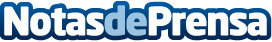 Ramón Risco, el científico que ha devuelto la vida a gusanos: la criopreservación es viable en humanosConcluye la cumbre internacional con un mensaje a las instituciones: la creación de un marco regulatorio a escala de la Unión Europea y un apoyo administrativo a la llegada de empresas pioneras en biostasis. Se ha realizado el primer taller de biostasis (criopreservación humana) a más de 40 profesionales de la salud, utilizando una de las cuatro ambulancias de biostasis que existen actualmente en EuropaDatos de contacto:Mariam Peña+34 914118090Nota de prensa publicada en: https://www.notasdeprensa.es/ramon-risco-el-cientifico-que-ha-devuelto-la Categorias: Internacional Medicina Medicina alternativa Otras ciencias Servicios médicos http://www.notasdeprensa.es